Max MustermannMusterstraße 3807384 MusterstadtPolizeibehörde MusterstadtHerr Mark MüllerMusterstraße 1589321 MusterstadtMusterstadt, 1. Juli 2023Bewerbung um eine Ausbildung im mittleren Dienst
Ab dem 01.08.2024; Kennziffer: 4202023Sehr geehrter Herr Müller,mit großem Interesse habe ich mich über die vielfältigen Tätigkeiten und Aufgabenbereiche der Polizei informiert und bereits ein Schülerpraktikum in diesem Bereich absolviert. Deswegen bin ich fest entschlossen, meinen beruflichen Weg im mittleren Dienst bei der Polizei einzuschlagen.Derzeit besuche ich die 9. Klasse der Realschule Musterstadt und werde voraussichtlich im Sommer 2024 meinen Abschluss machen. Während meiner Schulzeit habe ich mich intensiv mit gesellschaftlichen Themen auseinandergesetzt und ein starkes Interesse an Recht und Ordnung entwickelt. Insbesondere die Idee, Menschen zu schützen, Verbrechen zu bekämpfen und für Sicherheit und Gerechtigkeit zu sorgen, motiviert mich, eine Karriere bei der Polizei anzustreben. Durch mein Engagement in der Schülervertretung und verschiedenen sozialen Projekten konnte ich bereits meine Teamfähigkeit, Verantwortungsbewusstsein und Kommunikationsfähigkeit unter Beweis stellen. Ich bin belastbar, arbeite strukturiert und behalte auch in stressigen Situationen einen klaren Kopf. Diese Eigenschaften sehe ich als grundlegend für eine erfolgreiche Ausbildung im mittleren Polizeivollzugsdienst. Im Rahmen meiner Ausbildung bei der Polizei möchte ich umfangreiche Kenntnisse und Fähigkeiten erwerben, um effektiv im Polizeialltag agieren zu können.Über eine Einladung zu einem persönlichen Gespräch, um meine Motivation und Eignung für die Ausbildung im mittleren Dienst bei der Polizei zu unterstreichen, freue ich mich sehr. Mit freundlichen Grüßen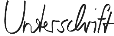 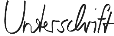 Max Mustermann